En librairie le 15 mars 2018Le Temps des râteauxRoman d’Hervé MESTRON aux éditions ZINEDIUn texte drôle, tendre, profond qui parle aux adolescents de sujets contemporains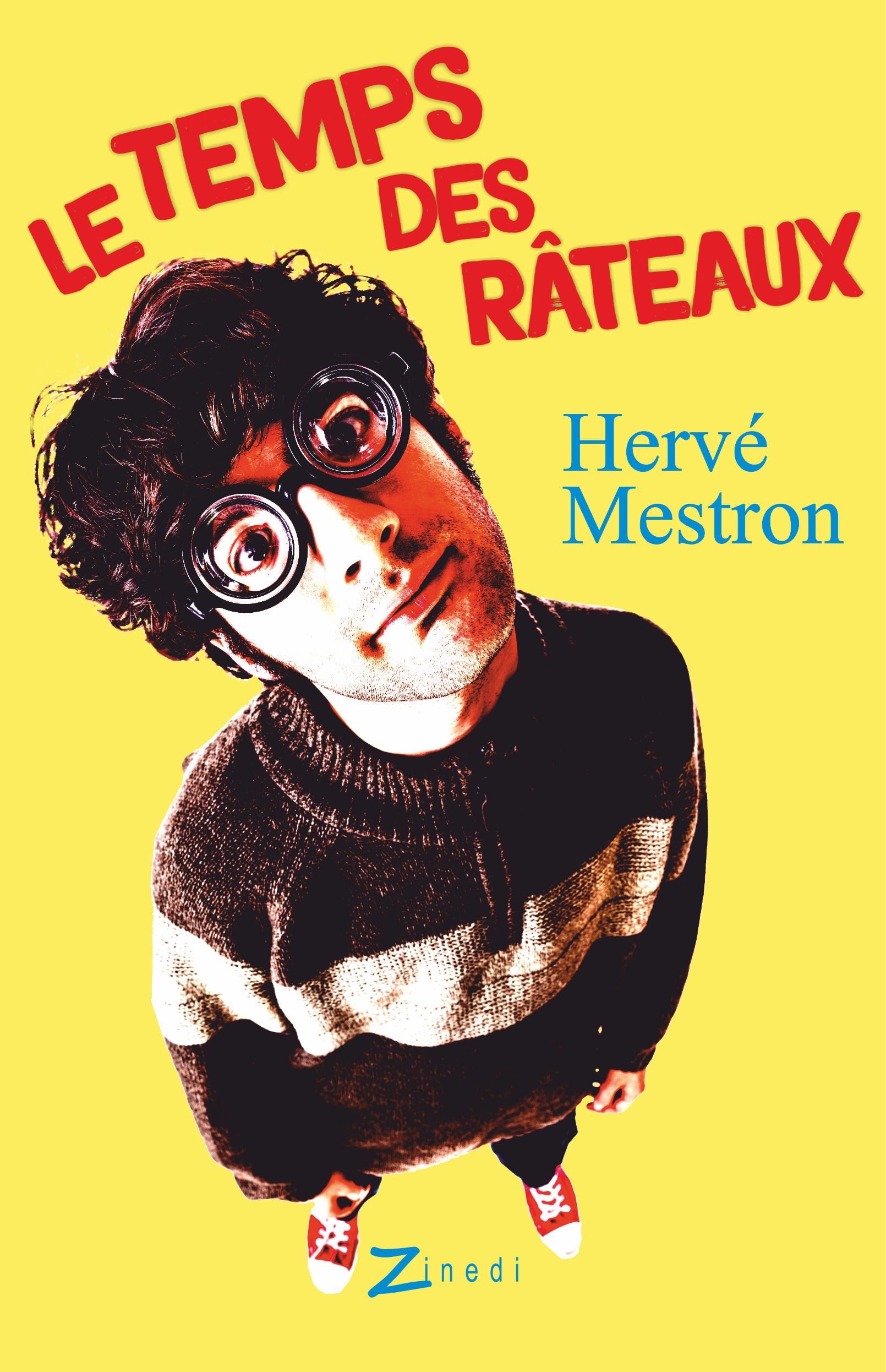 Le Temps des râteaux traite du sentiment de solitude de l’adolescent qui peine à trouver sa place dans le monde réel, de son rapport aux autres et de la difficulté à communiquer, notamment avec les filles, mais aussi avec sa mère dont la relation est faite d’amour et de non-dits. Écrit dans un style enlevé, rythmé, efficace, Le Temps des râteaux est un roman qui parle à tous les adolescents, mais aussi aux parents.L’auteurMusicien classique de formation, Hervé Mestron a publié une cinquantaine de livres, de la littérature jeunesse au roman noir, et écrit de nombreuses fictions pour France Inter. La musique tient une place importante dans son œuvre. Son plus gros succès jeunesse, Le Violoncelle poilu (Syros 2009 et 2014), a été joué au Festival d’Avignon 2017.Hervé Mestron a obtenu le Prix des jeunes lecteurs 2010 pour Embrouilles à la cantine (Archipoche), le Prix de la citoyenneté 2013 pour Soupçons (Syros), le Prix Réal 2016 pour Génération Mur (Bulles de savon). Son précédent roman L’Aigle noir est paru en 2017 au Muscadier.